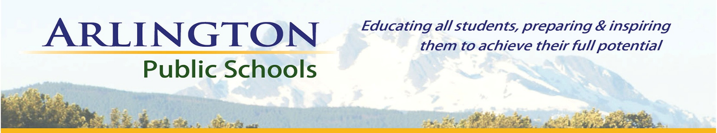 Non-AEA Renewal OptionsEffective November 1, 2017 – October 31, 2018Attention Arlington Public Schools! 	Every year the Arlington Public Schools Benefits Committee has considered alternative medical proposals in an effort to provide APS employees with lower cost plans while maintaining comprehensive medical coverage. It is important for us to evaluate medical plan options to ensure we are looking at all possible alternatives for you and your families.It is important to consider your options carefully as the benefit options have some significant differences.What is new for 2017? 	MEDICAL OPTION 1: Renew with Kaiser Permanente “as-is.” This has on overall increase of 17.2%.Maintaining the existing Kaiser Permanente coverage will overall offer the least disruption to APS. Please review the benefit summary and attend the presentation for other plan coverage details.MEDICAL OPTION 2:  Return to WEA (Aetna and UHC) plans and offer only a Kaiser HMO plan.This option replaces Kaiser Permanente plans with WEA (Aetna and UHC) plans aside from a Kaiser HMO plan. The WEA is offering a total of twenty-eight (28) plans for the 2017-2018 SY.You have the option to choose between the Aetna and UHC PPO networks and their “high performance” networksPlease be aware that there’s no out-of-network coverage on the “high performance” plansPlease review the benefit summary and attend the presentation for other plan coverage details.What do I need to do? 	IMPORTANT! All eligible employees must attend the vote in order to determine what medical option they would like to proceed with in the 2017-18 year.Medical Plan Network: Research the Kaiser and WEA networks.Medical Plan Benefits and Cost: Evaluate the benefit changes and the premium costs. Who can I go to if I have additional questions? 	Please review these materials carefully. Should you have any questions regarding the benefits, please contact your Human Resources Team or Kibble & Prentice’s Benefits Resource Center at (866) 468-7272 / 4ourBRC@usi.com.